обеспечение координации деятельности по введению и реализации ФГОС дошкольного образования в МБДОУ;информационно-методическое сопровождение введения ФГОС дошкольного образования в МБДОУ;мониторинг степени готовности педагогических работников МБДОУ к введению ФГОС дошкольного образования;создание механизмов подготовки, поддержки и сопровождения профессионального роста педагогических кадров в условиях разработки основной образовательной программы МБДОУ в соответствии с требованиями ФГОС дошкольного образования;разработка основной образовательной программы дошкольного образования МБДОУ в соответствии с ФГОС дошкольного образования, с учетом примерной образовательной программы дошкольного образования, запросов родителей (законных представителей) воспитанников, социума и Программы развития МБДОУ на 2014-2019 г.г.;анализ и удовлетворение потребностей МБДОУ в подготовке педагогических кадров и руководящих работников с учетом динамики требований к ресурсному обеспечению образовательного процесса;обеспечение взаимодействия МБДОУ с МБОУ «СОШ №1 г.Строитель Яковлевского района Белгородской области»;информирование общественности о введении ФГОС дошкольного образования через официальный сайт МБДОУ, информационные стенды.Функции Рабочей группыДля выполнения возложенных задач Рабочая группа осуществляет следующие функции:Информационная:- формирование банка информации по основным направлениям введения ФГОС дошкольного образования (нормативно-правовое, управленческое, методическое, кадровое, информационное, материально-техническое обеспечение);- разъяснение общественности, участникам образовательных отношений перспектив и эффективности введения ФГОС дошкольного образования в МБДОУ;-  информирование разных категорий педагогических работников о содержании и особенностях структуры образовательной программы дошкольного образования, условиях реализации и результатах ее освоения.Координационная:- координация деятельности педагогических работников по основным направлениям введения ФГОС дошкольного образования;- определение механизма разработки и реализации основной образовательной программы дошкольного образования;- взаимодействие МБДОУ с управлением образования администрации «Яковлевский район» по вопросам введения ФГОС дошкольного образования.Экспертно-аналитическая:- мониторинг психолого-педагогических, кадровых, материально-технических, финансовых условий реализации основной образовательной программы дошкольного образования, развивающей предметно-пространственной среды и результативности введения ФГОС дошкольного образования на разных этапах;- анализ хода введения и реализации ФГОС дошкольного образования.Состав Рабочей группыСостав Рабочей группы определяется из числа наиболее компетентных представителей педагогического коллектива, администрации и утверждается приказом заведующего МБДОУ.В состав Рабочей группы входят: председатель, его заместитель и члены Рабочей группы, которые принимают участие в ее работе на общественных началах.Порядок деятельности Рабочей группыОбщее руководство Рабочей группой осуществляет председатель группы, который:открывает и ведет заседание Рабочей группы;осуществляет подсчет результатов голосования по обсуждаемым вопросам;отчитывается перед педагогическим советом о деятельности Рабочей группы.Члены Рабочей группы:присутствуют на заседаниях;принимают участие в голосовании по обсуждаемым вопросам;исполняют поручения в соответствии с решениями Рабочей группы.Права и обязанности членов Рабочей группыЧлены Рабочей группы для решения возложенных на нее задач имеют в пределах своей компетенции право:вносить на рассмотрение педагогического совета вопросы, связанные с разработкой и реализацией проекта введения ФГОС дошкольного образования;вносить предложения и проекты решений по вопросам, относящимся к деятельности Рабочей группы по введению ФГОС дошкольного образования;приглашать на заседания Рабочей группы должностных лиц органов местного самоуправления, представителей общественных объединений, научных и других организаций;направлять своих представителей для участия в совещаниях, конференциях и семинарах по вопросам, связанным с введением ФГОС дошкольного образования, проводимых областным государственным автономным образовательным учреждением дополнительного профессионального образования «Белгородский институт развития образования», органами местного самоуправления, общественными объединениями, научными и другими организациями;пользоваться в установленном порядке для осуществления информационно-аналитических и экспертных работ научными и иными разработчиками педагогов-новаторовОтветственность Рабочей группыРабочая группа несет ответственность:за своевременность представлений информации педагогическому совету о результатах введения ФГОС дошкольного образования;качество и своевременность информационной, координационной и научно-методической поддержки проектов введения ФГОС дошкольного образования;своевременное выполнение решений педагогического совета, относящихся к введению ФГОС дошкольного образования, плана мероприятий по введению ФГОС дошкольного образования в МБДОУ;компетентность принимаемых решений.ДелопроизводствоОбязательным документом Рабочей группы является план работы, включающий изучение и теоретическое обоснование материалов по внедрению ФГОС ДО, проведение мониторинговых  исследований и отслеживание результатов его внедрения.Вся деятельность рабочей группы документально оформляется и по итогам составляется аналитическая справка. Материалы Рабочей группы носят открытый характер и доступны для ознакомления.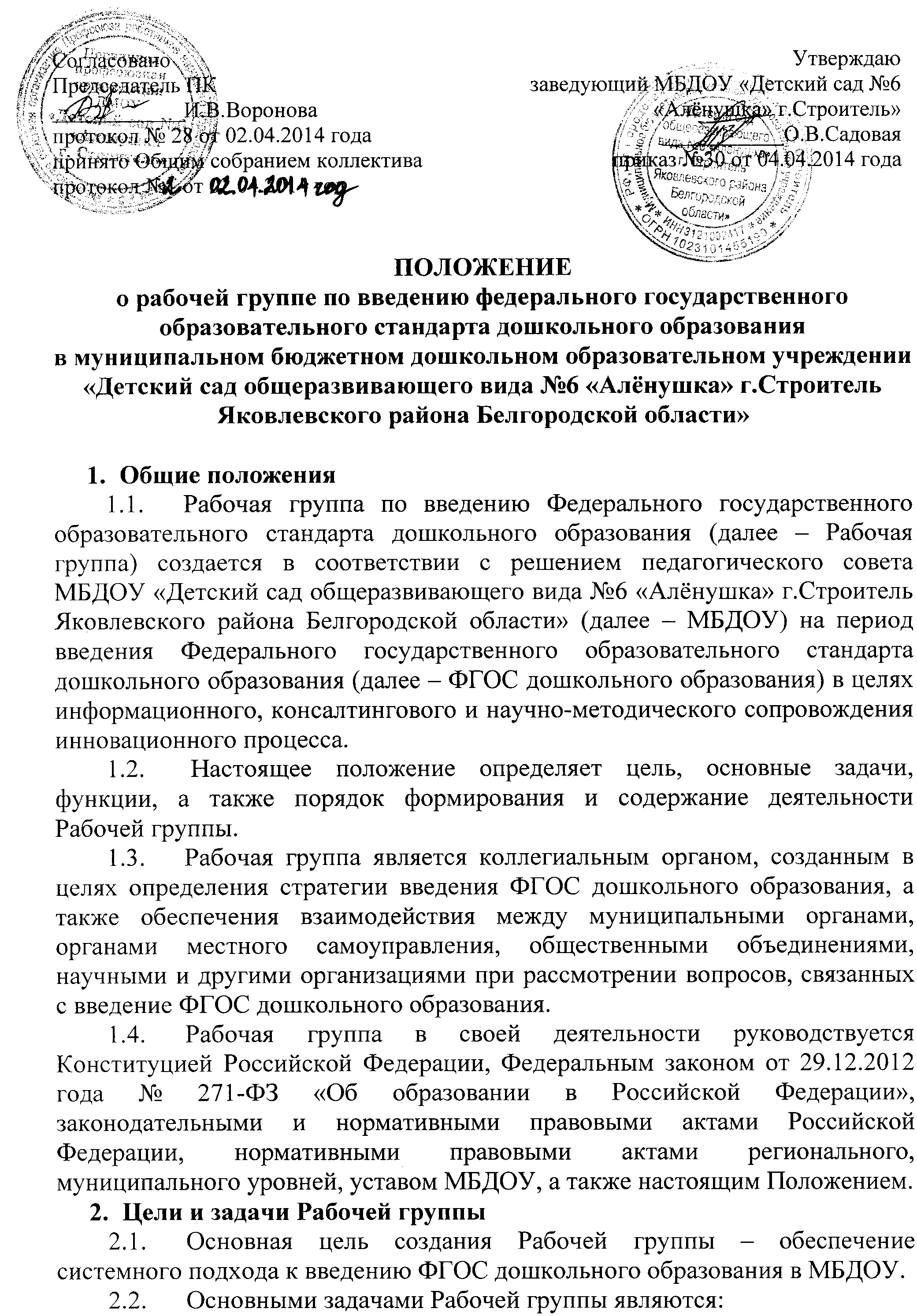 